Әдістемелік бірлестік                          Мектеп директорының                      Бекітемін  №25 жалпы                              отырысында қаралды                          оқу ісі жөніндегі орынбасары           орта мектеп  директор Д.Т. Шахаева                                        Г.Н.Ахметжанова                               _____________________                      ______________________                  ___________________     «   » _________  2017 ж.                        «   » ___________  2017 ж.                «   » _________ 2017 ж.Ашық сабақ жоспарыТақырыбы:  Дүние жүзілік мұхиттың проблемаларыПән:  географияСынып:  7аМұғалім:  Сермен Гүлдер БақытқанқызыӨткізілетін күні: 13.12.2017ж	Павлодар -2017Ұзақ мерзімді жоспардың тарауы ГидросфераГидросфераМектеп:   №25ЖОМПавлодар қаласыКүні: 13.12.2017Мұғалімніңаты-жөні:   Сермен Гүлдер БақытқанқызыМұғалімніңаты-жөні:   Сермен Гүлдер БақытқанқызыМұғалімніңаты-жөні:   Сермен Гүлдер БақытқанқызыСынып: 7Қатысқандар:26Қатыспағандар:Қатыспағандар:Осы сабақта жетуге тиіс оқу мақсаттары (оқу жоспарына сілтеме)7.3.3.8 -Дүниежүзілік мұхит проблемаларын топтастырып, шешу жолдарын ұсынады 7.3.3.8 -Дүниежүзілік мұхит проблемаларын топтастырып, шешу жолдарын ұсынады 7.3.3.8 -Дүниежүзілік мұхит проблемаларын топтастырып, шешу жолдарын ұсынады Сабақтың тақырыбыДүниежүзілік мұхиттың проблемаларыДүниежүзілік мұхиттың проблемаларыДүниежүзілік мұхиттың проблемаларыСабақ  мақсаттары (әдістемелік құрал, ТОЖ)Барлық оқушылар:Барлық оқушылар:Барлық оқушылар:Сабақ  мақсаттары (әдістемелік құрал, ТОЖ)Оқулық мәтінін  қолдана отырып, оқушылар  дүние жүзілік мұхитпен қандай проблемалар байланысты екенін анықтайды.Оқулық мәтінін  қолдана отырып, оқушылар  дүние жүзілік мұхитпен қандай проблемалар байланысты екенін анықтайды.Оқулық мәтінін  қолдана отырып, оқушылар  дүние жүзілік мұхитпен қандай проблемалар байланысты екенін анықтайды.Сабақ  мақсаттары (әдістемелік құрал, ТОЖ)Оқушылардың басым көпшілігі:Оқушылардың басым көпшілігі:Оқушылардың басым көпшілігі:Сабақ  мақсаттары (әдістемелік құрал, ТОЖ)Смартфондарды пайдаланып дүниежізілік мұхит суын  ластау көздерін анықтайдыСмартфондарды пайдаланып дүниежізілік мұхит суын  ластау көздерін анықтайдыСмартфондарды пайдаланып дүниежізілік мұхит суын  ластау көздерін анықтайдыСабақ  мақсаттары (әдістемелік құрал, ТОЖ)Кейбір оқушылар:Кейбір оқушылар:Кейбір оқушылар:Сабақ  мақсаттары (әдістемелік құрал, ТОЖ)Дүние жүзілік мұхит проблемаларын шешу үшін шаралар ұсынады және оны бағалай аладыДүние жүзілік мұхит проблемаларын шешу үшін шаралар ұсынады және оны бағалай аладыДүние жүзілік мұхит проблемаларын шешу үшін шаралар ұсынады және оны бағалай аладыБағалау критериилері(әдістемелік құрал, ҚБ, ЖБ, ТОЖ)-дүние жүзілік мұхитпен қандай проблемалар байланысты екендігін қосымша ақпараттар мен оқулық мәтінін қолданып географиялық нысандарды топтастырып кесте түрінде көрсете алады- дүниежізілік мұхит суын   ластайтын нелер екенін анықтау үшін   картосхемалар, дереккөздерді пайдаланады. -  дүниежүзілік мұхит проблемаларын шешу үшін кешенді шаралар ұсыну үшін  заңнамалық нормативті құжаттармен жұмыс жасай алады-дүние жүзілік мұхитпен қандай проблемалар байланысты екендігін қосымша ақпараттар мен оқулық мәтінін қолданып географиялық нысандарды топтастырып кесте түрінде көрсете алады- дүниежізілік мұхит суын   ластайтын нелер екенін анықтау үшін   картосхемалар, дереккөздерді пайдаланады. -  дүниежүзілік мұхит проблемаларын шешу үшін кешенді шаралар ұсыну үшін  заңнамалық нормативті құжаттармен жұмыс жасай алады-дүние жүзілік мұхитпен қандай проблемалар байланысты екендігін қосымша ақпараттар мен оқулық мәтінін қолданып географиялық нысандарды топтастырып кесте түрінде көрсете алады- дүниежізілік мұхит суын   ластайтын нелер екенін анықтау үшін   картосхемалар, дереккөздерді пайдаланады. -  дүниежүзілік мұхит проблемаларын шешу үшін кешенді шаралар ұсыну үшін  заңнамалық нормативті құжаттармен жұмыс жасай аладыТілдік мақсаттар:(УП, ОМЖ)Оқушылар жасай алады…Оқушылар жасай алады…Оқушылар жасай алады…Тілдік мақсаттар:(УП, ОМЖ)Қосымша ақпараттар мен оқулық мәтінін пайдаланып дүниежізілік мұхит проблемаларын ауызша және  жазбаша  түсіндіре аладыҚосымша ақпараттар мен оқулық мәтінін пайдаланып дүниежізілік мұхит проблемаларын ауызша және  жазбаша  түсіндіре аладыҚосымша ақпараттар мен оқулық мәтінін пайдаланып дүниежізілік мұхит проблемаларын ауызша және  жазбаша  түсіндіре аладыТілдік мақсаттар:(УП, ОМЖ)Пәндік лексика мен терминологияПәндік лексика мен терминологияПәндік лексика мен терминологияТілдік мақсаттар:(УП, ОМЖ)Қоршаған орта, табиғи орта, табиғи ресурстар, табиғи обьектілер, экономиканы экологияландыру, менеджмент, тиімді, тиімсіз және теңдестірілген табиғатты пайдалану, экодуки, ұңғыма, депрессиялық ойық.Қоршаған орта, табиғи орта, табиғи ресурстар, табиғи обьектілер, экономиканы экологияландыру, менеджмент, тиімді, тиімсіз және теңдестірілген табиғатты пайдалану, экодуки, ұңғыма, депрессиялық ойық.Қоршаған орта, табиғи орта, табиғи ресурстар, табиғи обьектілер, экономиканы экологияландыру, менеджмент, тиімді, тиімсіз және теңдестірілген табиғатты пайдалану, экодуки, ұңғыма, депрессиялық ойық.Тілдік мақсаттар:(УП, ОМЖ)Диалог/ жазба жұмыстары үшін пайдалы сөз тіркестер жиыны (жиындары):Диалог/ жазба жұмыстары үшін пайдалы сөз тіркестер жиыны (жиындары):Диалог/ жазба жұмыстары үшін пайдалы сөз тіркестер жиыны (жиындары):Тілдік мақсаттар:(УП, ОМЖ)Табиғи ресурстарды игеруде туындайтын мәселелер мыналар: ...Менің ойымша…Сіз неліктен...екенін айта аласыз ба?Адамдардың денсаулығы мен өмірі үшін ... қаупі бар.Бұл мәселенің алдын алу үшін ... керекТабиғи ресурстарды игеруде туындайтын мәселелер мыналар: ...Менің ойымша…Сіз неліктен...екенін айта аласыз ба?Адамдардың денсаулығы мен өмірі үшін ... қаупі бар.Бұл мәселенің алдын алу үшін ... керекТабиғи ресурстарды игеруде туындайтын мәселелер мыналар: ...Менің ойымша…Сіз неліктен...екенін айта аласыз ба?Адамдардың денсаулығы мен өмірі үшін ... қаупі бар.Бұл мәселенің алдын алу үшін ... керекҚұндылықтарға баулу:Экологиялық мәдениеттілікке, сауаттылыққа қатысты өмірлік жағдаяттарда тиімді, әрі қауіпсіз әрекет етуге тәжірибе жинақтау үшін өзіне қажетті құндылықтарды сіңіре алады.Экологиялық мәдениеттілікке, сауаттылыққа қатысты өмірлік жағдаяттарда тиімді, әрі қауіпсіз әрекет етуге тәжірибе жинақтау үшін өзіне қажетті құндылықтарды сіңіре алады.Экологиялық мәдениеттілікке, сауаттылыққа қатысты өмірлік жағдаяттарда тиімді, әрі қауіпсіз әрекет етуге тәжірибе жинақтау үшін өзіне қажетті құндылықтарды сіңіре алады.Пәнаралық  байланыс:Ғылым –рефлексиялық ойларын, таныстырылым мазмұнын, талдауларды, есептеулерді ғылыми негіздерге сүйеніп жасау;Технология - ИКТқолдану(виртуалды экологиялық рейд, диаграмма құру, жобаны презентациялау);Инженерия – жоба құру;Математика - экологиялық есептеулер.Ғылым –рефлексиялық ойларын, таныстырылым мазмұнын, талдауларды, есептеулерді ғылыми негіздерге сүйеніп жасау;Технология - ИКТқолдану(виртуалды экологиялық рейд, диаграмма құру, жобаны презентациялау);Инженерия – жоба құру;Математика - экологиялық есептеулер.Ғылым –рефлексиялық ойларын, таныстырылым мазмұнын, талдауларды, есептеулерді ғылыми негіздерге сүйеніп жасау;Технология - ИКТқолдану(виртуалды экологиялық рейд, диаграмма құру, жобаны презентациялау);Инженерия – жоба құру;Математика - экологиялық есептеулер.Алдыңғы білім:5.5.1.5   «Жаратылыстану» және 6.5.1.5«География» пәндері мен алдыңғы сабақта  өткен «Табиғи ресурстардың жіктелуі» тарауынан алған білімдерін қолданады.5.5.1.5   «Жаратылыстану» және 6.5.1.5«География» пәндері мен алдыңғы сабақта  өткен «Табиғи ресурстардың жіктелуі» тарауынан алған білімдерін қолданады.5.5.1.5   «Жаратылыстану» және 6.5.1.5«География» пәндері мен алдыңғы сабақта  өткен «Табиғи ресурстардың жіктелуі» тарауынан алған білімдерін қолданады.Сабақ барысыСабақ барысыСабақ барысыЖоспарланған сабақ кезеңдері Сабақтағы жоспар жаттығу түрлеріРесурстарСабақтың басыУақыты: 2 минутҚолдану Мақсаты:Өткен курстан алған білімдерін жаңғырту, еске түсіру арқылы  алған білім көздерін бағалайды Уақыты:5 минутҰйымдастыру кезеңі. Психологиялық ахуал туғызу.1 жағына «Дөңгелек теңгерілім»бағалау парағы көрсетілген түрлі түсті қағаздарды таңдау бойынша оқушылар 4 топқа бөлінеді.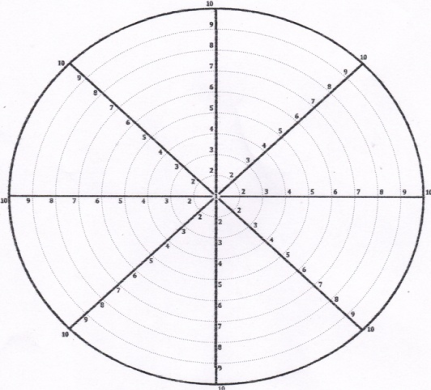 Топтағы әр оқушы таратылған парақтағы «Дөңгелек теңгерілім» бағалау әдісімен өткен білім қалдығын секторлардағы тақырыптар бойынша бағалайды.Жеке, жұптық және топтық жұмыс.Тапсырма: экологиялық болжам жасау. Жеке смартфондарыңызды пайдаланып (берілген сайт сілтемесі арқылы), дүние жүзілік мұхит суын ластау көздерін анықтаңдар (нашар оқушыларға тірек сөздер мен суреттер беріледі)Оқулық мәтінін қолданып, жұпта және топта талқылауларжүргізіңіздер.Талқылауға арналған сұрақтар:Анықталған  ластаушы көздер дж м пен адам өміріне  қандай қауіп төндіреді?  Пікірталас барысында қолданады:  дүние жүзілік  мұхит  ресурстарын игеруде туындайтын мәселелер мыналар: ...Менің ойымша…Сіз неліктен...екенін айта аласыз ба?Бағалау: «Күн» мен «Түн» әдісі.    күн мен түн суреті жапсырылған қағаздарды көтереді.   «Күн» – көп қосымша ақпарат алғандар, «Түн» - ақпарат аз алғандар. Түрлі түсті қағаздар«Дөңгелек теңгерілім» бағалау парағыhttp://kzdocs.docdat.com/docs/index-2434.html?page=27-сыныпқа арналған оқулық, «Мектеп» баспасы, 2017пікір талас Сабақтың ортасы. талдауУақыты: 20 минутМақсаты:географиялық және экологиялық білімдерін кеңейтіп, тереңдету, проблемалар оқытуды жүзеге асыру  үшінпәнаралық байланыс негізінде әртүрлі статистикалық, материалдарды талдап, өз тұжырымын жасауға дағдыланады.Кіші топтық жұмыс.Тапсырма:   диаграмма тұрғызу. 8 минут1 топ: « Дүние жүзілік мұхит суының ластануындағы антропогендік факторларға қатысты бағаналы  диаграмма тұрғызыңыздар.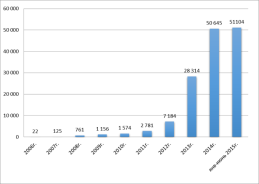 2 топ:« Дүние жузілік мұхит суының ластануындағы  технологиялық факторларға қатысты дөңгелек   диаграмма тұрғызыңыздар.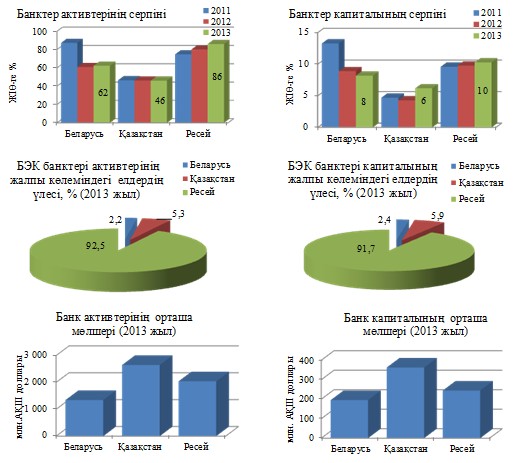 3 топ:« Дүние жузілік мұхиттағы «Биологиялық өлі» аймақтарға қатысты  сызықтық  диаграмма тұрғызыңыздар.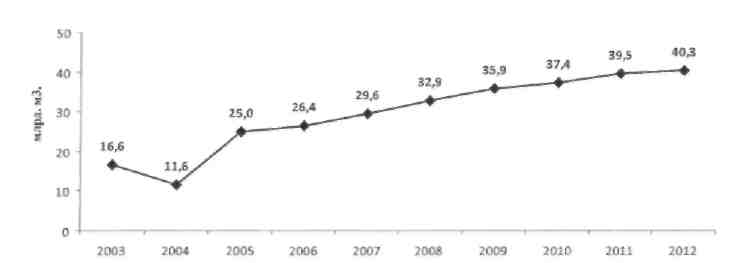 Тұрғызылған диграммалар бойынша неліктен дүние жүзілік мұхиттың биологиялық ресурстарының     сарқылатындығын 2-3 сөйлеммен қорытындылаңыздар.(дескрипторлар и критерийлер беріледы)Жұмыс нәтижесін өзара топтық бағалау. «Әткеншек» әдісі арқылы өзара топтық бағалау жүргізеді.Критерий - дүние жүзілік мұхитттағы  апаттық  құбылыстар мен антропогендік факторлар әсерін биологиялық ресурстардың неліктен сарқылатындығын түсіндіредіФлипчарт 3 түрлі маркерлерСабақтың соңыЖинақтауУақыты: 10 минутМақсаты:Экологиялық мәдениеттілікке, сауаттылыққа қатысты өмірлік жағдаяттарда тиімді, әрі қауіпсіз әрекет етуге тәжірибе жинақтау үшін өзіне қажетті құндылықтарды сіңіре аладыЖұптық және үлкен топтағы жұмыс:Рефлексиялық қорытынды: 5 минутДәптерлеріне 1 және 2-тапсырмалар бойынша жазба жұмыстары үшін пайдалы сөз тіркестерін қолданып  рефлексиялық ойларын жазады. Адамдардың денсаулығы мен өмірі үшін ... қаупі бар. Дүние жүзілік мұхитты  қорғау шаралары кешенді болуы және дүние жүзілік мұхит суларын қорғауға дүние жүзілік  барлык елдері қатысуы тиіс екендігін айтады. Бұл тұжырымдама дұрыс немесе бұрыс екендігі жайлы пікірінді білдірБағалау критериилеріДүние жүзілік  мұхит суын қорғау бойынша құжаттар мен реттеуші ұйымдардың дүние жүзілік  мұхит  суын қорғаудағы  мақсаты мен міндеттері    және  жүргізетін іс-шараларын анықтайды.Дескрипторлар: Оқулық мәтініндегі дүние жүзілік  мұхитты күзетудің негізгі бағыттары тақырыпшасын оқидыТеңіз суларын тазарту жұмыстарымен танысадыДүние жүзілік  мұхит суын күзетуге мемлекеттердің қосатын үлесін анықтайды Қорытынды рефлексиялық ойларын  жазадыОқулық, интернет ресустары     Оқулықпен жұмысДәптермен жұмысБағалау Уақыты: 3 минМақсаты:Бөлім  бойынша жалпы білімін бағалай алады.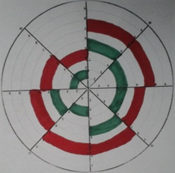 Кері байланыс: сабақтың басында толтырылған «Дөңгелек теңгерілім» парағын секторлар бойындағы тақырыптар бойынша қайта бояп, әрбір оқушы өзінің және мұғалім оқушы біліміндегі өсу динамикасын көре алады.Дөңгелек теңгерілім» бағалау парағыҮй тапсырмасыДөңгелек теңгерілім  бағалау парағы арқылы анықталған білім олқылықтарын жетілдіру үшін жеке тақырыптар бойынша қайталау